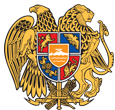 ՀԱՅԱՍՏԱՆԻ ՀԱՆՐԱՊԵՏՈՒԹՅՈՒՆ 
ԼՈՌՈՒ ՄԱՐԶ
ՏԱՇԻՐ ՔԱՂԱՔԱՅԻՆ ՀԱՄԱՅՆՔ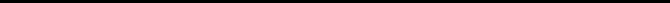 ԱՐՁԱՆԱԳՐՈՒԹՅՈՒՆ N 7
ԱՎԱԳԱՆՈՒ ՀԵՐԹԱԿԱՆ ՆԻՍՏԻՀամայնքի ավագանու նիստին ներկա էին ավագանու 14 անդամներ:Բացակա էին` Տաթեվիկ Գասպարյանը, Վիգեն Գրիգորյանը, Սուսան Մարդոյանը, Անուշ Սուքիասյանը, Մելինե Սուքիասյանը, Վահան Ստեփանյանը, Իզաբելլա ՏոմեյանըՀամայնքի ղեկավարի հրավերով ավագանու նիստին մասնակցում էին`
Արմեն Շահբազյան, Մարգարիտա Սողոյան, Նունե Սոլոյան, Հայարփի Կիրակոսյան Նաիրա Սարգսյանը:Նիստը վարում էր  համայնքի ղեկավար` Էդգար ԱրշակյանըՆիստը արձանագրում էր աշխատակազմի քարտուղար` Նունե ՍոլոյանըԼսեցին
ՀԱՅԱՍՏԱՆԻ ՀԱՆՐԱՊԵՏՈՒԹՅԱՆ ԼՈՌՈՒ ՄԱՐԶԻ ՏԱՇԻՐ ՀԱՄԱՅՆՔԻ ԱՎԱԳԱՆՈՒ ՀԵՐԹԱԿԱՆ (ԱՐՏԱԳՆԱ) ՆԻՍՏԻ ՕՐԱԿԱՐԳԸ ՀԱՍՏԱՏԵԼՈՒ ՄԱՍԻՆ /Զեկ. ԷԴԳԱՐ ԱՐՇԱԿՅԱՆ/Ղեկավարվելով «Տեղական ինքնակառավարման մասին» Հայաստանի Հանրապետության օրենքի 65-րդ հոդվածով Տաշիր համայնքի ավագանին որոշում է՝ Հաստատել Հայաստանի Հանրապետության Լոռու մարզի Տաշիր համայնքի ավագանու 2023 թվականի մայիսի 12- ի հերթկան (արտագնա) նիստի օրակարգը`
1.Հայաստանի Հանրապետության Լոռու մարզի Տաշիր համայնքին պատկանող հողամասերը աճուրդով օտարելու մասին, 
2. Փոխադրամիջոցի գույքահարկի արտոնություն սահմանելու մասին, 
3. Մեծավանի «Կամ Մար» զարգացման կենտրոնին անհատույց օգտագործման իրավունքով տարածք տրամդրելու մասին ,
4. « Հայաստանի Հանրապետության Լոռու մարզի Լեռնահովիտի Սարգիս Կարապետյանի անվան միջնակարգ դպրոց» պետական ոչ առևտրային կազմակերպությանը դրամական միջոցներ տրամադրելու մասին,
5. Հայաստանի Հանրապետության Լոռու մարզի Տաշիր համայնքի կամավոր խնդիրները, դրանց լուծմանն ուղղված սեփական լիազորությունները և դրանց իրականացման կարգը սահմանելու և Հայաստանի Հանրապետության Լոռու մարզի Տաշիր համայնքի ավագանու 2022 թվականի նոյեմբերի 25-ի N 20-Ա որոշումը ուժը կորցրած ճանաչելու մասին, 
6. Հայաստանի Հանրապետության Լոռու մարզի Տաշիր համայնքի ավագանու հերթական նիստի գումարման օրը սահմանելու մասին: Որոշումն ընդունված է. /կցվում է որոշում N 52-Ա/Լսեցին
ՀԱՅԱՍՏԱՆԻ ՀԱՆՐԱՊԵՏՈՒԹՅԱՆ ԼՈՌՈՒ ՄԱՐԶԻ ՏԱՇԻՐ ՀԱՄԱՅՆՔԻՆ ՊԱՏԿԱՆՈՂ ՀՈՂԱՄԱՍԵՐԸ ԱՃՈՒՐԴՈՎ ՕՏԱՐԵԼՈՒ ՄԱՍԻՆ /Զեկ. ԱՐՄԵՆ ՇԱՀԲԱԶՅԱՆ/Ղեկավարվելով Հայաստանի Հանրապետության հողային օրենսգրքի 63-րդ հոդվածի 2-րդ պարբերության 3-րդ կետով, 67-րդ հոդվածով, «Տեղական ինքնակառավարման մասին» Հայաստանի Հանրապետության օրենքի 18-րդ հոդվածի 1-ին մասի 21-րդ կետով և հիմք ընդունելով համայնքի ղեկավարի առաջարկությունը՝ Տաշիր համայնքի ավագանին որոշում է 1. Հայաստանի Հանարպետության Լոռու մարզի Տաշիր համայնքի սեփականությանը պատկանող հողամասը օտարել աճուրդով և սահմանել մեկնարկային գինը՝ համաձայն հավելվածի:Որոշումն ընդունված է. /կցվում է որոշում N 53-Ա/Լսեցին
ՓՈԽԱԴՐԱՄԻՋՈՑԻ ԳՈՒՅՔԱՀԱՐԿԻ ԱՐՏՈՆՈՒԹՅՈՒՆ ՍԱՀՄԱՆԵԼՈՒ ՄԱՍԻՆ, /Զեկ. ՄԱՐԳԱՐԻՏԱ ՍՈՂՈՅԱՆ/Ղեկավարվելով Հայաստանի Հանրապետության հարկային օրենսգրքի 245-րդ հոդվածի 2-րդ մասով և Հայաստանի Հանրապետության կառավարության 2012 թվականի հունիսի 22-ի թիվ 822-Ն որոշմամբ հաստատված կարգի 3-րդ կետի 2-րդ ենթակետով և 8-րդ կետերով և հիմք ընդունելով համայնքապետարան դիմած քաղաքացիների դիմումները ՝ Տաշիր համայնքի ավագանին որոշում է 1. ՀՀ Լոռու մարզ, Տաշիր համայնք, քաղաք Տաշիր Գետափնյա փողոց, թիվ 29 հասցեի բնակիչ Անդրանիկ Միքայելի Մխոյանին (ՀՎՀՀ՝ 900275081025, ՀԾՀ՝ 3008790022 ) ազատել Տաշիր համայնքում հաշվառված Մերսեդես Բենց Ց 180 ((Mercedes Benz C 180) մակնիշի, 19MA909 պետհամարնիշի ավտոմեքենայի 19350 (տանինը հազար երեք հարյուր հիսուն) դրամ գույքահարկից:
2. Փոխադրամիջոցների գույքահարկի գծով արտոնությունների մասով փոխադրամիջոցների գույքահարկ վճարողների փոխարեն համայնքի բյուջեից կատարել վճարում:Որոշումն ընդունված է. /կցվում է որոշում N 54-Ա/Լսեցին
ՄԵԾԱՎԱՆԻ «ԿԱՄ ՄԱՐ»ԶԱՐԳԱՑՄԱՆ ԿԵՆՏՐՈՆԻՆ ԱՆՀԱՏՈՒՅՑ ՕԳՏԱԳՈՐԾՄԱՆ ԻՐԱՎՈՒՆՔՈՎ ՏԱՐԱԾՔ ՏՐԱՄԴՐԵԼՈՒ ՄԱՍԻՆ /Զեկ. ՆՈՒՆԵ ՍՈԼՈՅԱՆ/Ղեկավարվելով «Տեղական ինքնակառվարման մասին» Հայաստանի Հանրապետության օրենքի 18-րդ հոդվածի 1-ին մասի 21-րդ կետով և հիմք ընդունելով համայնքի ղեկավարի առաջարկությունը և «Կամ Մար» զարգացման կենտրոնի տնօրեն Ալլա Անախասյանի դիմումը / մուտք՝ 02.05.2023-ի ՔԴ474/ Տաշիր համայնքի ավագանին որոշում է 1. Տաշիր համայնքին սեփականության իրավուքնով պատկանող, ՀՀ լոռու մարզ Տաշիր համայնք, գ.Մեծավան, Գայի փողոց,, թիվ 14 հասցեում գտնվող, «Հայաստանի Հանրապետության Լոռու մարզի Տաշիր համայնքի Մեծավան գյուղի արվեստի դպրոց » ՀՈԱԿ-ի շենքի 3 սենյակը անհատույց օգտագործման իրավուքնով , 1 տարի ժամկետով տրամադրել «Կամ Մար» զարգացման կենտրոնին, որի դիմաց կենտրոնի տնօրենությունը պարտավորվում է կատարել սենյակների կոսմետիկ վերանորոգում : 
2. Համայնքի ղեկավարին ՝ «Կամ Մար» զարգացման կենտրոնի տնօրեն Ալլա Անախասյանի հետ կնքել գույքի անհատույց օգտագործման պայմանգիր: Որոշումն ընդունված է. /կցվում է որոշում N 55-Ա/Լսեցին
«ՀԱՅԱՍՏԱՆԻ ՀԱՆՐԱՊԵՏՈՒԹՅԱՆ ԼՈՌՈՒ ՄԱՐԶԻ ԼԵՌՆԱՀՈՎԻՏԻ ՍԱՐԳԻՍ ԿԱՐԱՊԵՏՅԱՆԻ ԱՆՎԱՆ ՄԻՋՆԱԿԱՐԳ ԴՊՐՈՑ»ՊԵՏԱԿԱՆ ՈՉ ԱՌԵՎՏՐԱՅԻՆ ԿԱԶՄԱԿԵՐՊՈՒԹՅԱՆԸ ԴՐԱՄԱԿԱՆ ՄԻՋՈՑՆԵՐ ՏՐԱՄԱԴՐԵԼՈՒ ՄԱՍԻՆ /Զեկ. ՆՈՒՆԵ ՍՈԼՈՅԱՆ/Ղեկավարվելով «Տեղական ինքնակառավարման մասին» Հայաստանի Հանրապետության օրենքի 18-րդ հոդվածով 1-ին մասի 42-րդ կետով, հիմք ընդունելով « Հայաստանի Հանրապետության Լոռու մարզի Լեռնահովիտի Սարգիս Կարապետյանի անվան միջնակարգ դպրոց» պետական ոչ առևտրային կազմակերպության ուոսցուչի Լուսե Քալաշյանի դիմումը / մուտք ՝ 11.04.2023-ի քդ 400/Տաշիր համայնքի ավագանին որոշում է՝1. «Հայաստանի Հանրապետության Լոռու մարզի Լեռնահովիտի Սարգիս Կարապետյանի անվան միջնակարգ դպրոց» պետական ոչ առևտրային կազմակերպությանը տրամադրել 50000 /հիսուն հազար/ դրամ ֆինանսական աջակցություն՝ Լեռնահովիտ գյուղում «Ապուրի» փառատոն կազմակերպելու նպատակով:Որոշումն ընդունված է. /կցվում է որոշում N 56-Ա/Լսեցին
ՀԱՅԱՍՏԱՆԻ ՀԱՆՐԱՊԵՏՈՒԹՅԱՆ ԼՈՌՈՒ ՄԱՐԶԻ ՏԱՇԻՐ ՀԱՄԱՅՆՔԻ ԿԱՄԱՎՈՐ ԽՆԴԻՐՆԵՐԸ, ԴՐԱՆՑ ԼՈՒԾՄԱՆՆ ՈՒՂՂՎԱԾ ՍԵՓԱԿԱՆ ԼԻԱԶՈՐՈՒԹՅՈՒՆՆԵՐԸ և ԴՐԱՆՑ ԻՐԱԿԱՆԱՑՄԱՆ ԿԱՐԳԸ ՍԱՀՄԱՆԵԼՈՒ և ՀԱՅԱՍՏԱՆԻ ՀԱՆՐԱՊԵՏՈՒԹՅԱՆ ԼՈՌՈՒ ՄԱՐԶԻ ՏԱՇԻՐ ՀԱՄԱՅՆՔԻ ԱՎԱԳԱՆՈՒ 2022 ԹՎԱԿԱՆԻ ՆՈՅԵՄԲԵՐԻ 25-Ի N 20-Ա ՈՐՈՇՈՒՄԸ ՈՒԺԸ ԿՈՐՑՐԱԾ ՃԱՆԱՉԵԼՈՒ ՄԱՍԻՆ /Զեկ. ՆԱԻՐԱ ՍԱՐԳՍՅԱՆ/Ղեկավարվելով Հայաստանի Հանրապետության Սահմանադրության 182-րդ հոդվածով, «Տեղական ինքնակառավարման մասին» օրենքի 10-րդ հոդվածի 10-րդ մասով, 18-րդ հոդվածի 1-ին մասի 7-րդ կետով , «Նորմատիվ իրավական ակտերի մասին » Հայաստանի Հանրապետության օրենքի 37-րդ հոդվածով՝Տաշիր համայնքի ավագանին որոշում է 1. Սահմանել Հայաստանի Հանրապետության Լոռու մարզի Տաշիր համայնքի կամավոր խնդիրները, դրանց լուծմանն ուղղված սեփական լիազորությունները եվ դրանց իրականացման կարգը՝ համաձայն հավելվածի: 
2. Ուժը կորցրած ճանաչել Հայաստանի Հանրապետության Լոռու մարզի Տաշիր համայնքի ավագանու 2022 թվականի նոյեմբերի 25-ի -ի «Հայաստանի Հանրապետության Լոռու մարզի Տաշիր համայնքի կամավոր խնդիրները, դրանց լուծմանն ուղղված սեփական լիազորությունները և դրանց իրականացման կարգը սահմանելու մասին» N 20-Ա որոշումը: Որոշումն ընդունված է. /կցվում է որոշում N 57-Ա/Լսեցին
ՀԱՅԱՍՏԱՆԻ ՀԱՆՐԱՊԵՏՈՒԹՅԱՆ ԼՈՌՈՒ ՄԱՐԶԻ ՏԱՇԻՐ ՀԱՄԱՅՆՔԻ ԱՎԱԳԱՆՈՒ ՀԵՐԹԱԿԱՆ ՆԻՍՏԻ ԳՈՒՄԱՐՄԱՆ ՕՐԸ ՍԱՀՄԱՆԵԼՈՒ ՄԱՍԻՆ /Զեկ. ՆՈՒՆԵ ՍՈԼՈՅԱՆ/Ղեկավարվելով «Տեղական ինքնակառավարման մասին» Հայաստանի Հանրապետության օրենքի 62-րդ հոդվածի 1-ին և 2-րդ մասերով ՝ Տաշիր համայնքի ավագանին որոշում է՝ 1. Հայաստանի Հանրապետության Լոռու մարզի Տաշիր համայնքի ավագանու հերթական նիստի գումարման օր և ժամ սահմանել 2023 թվականի հունիսի 23-ը, ժամը՝ 14:30-ին:Որոշումն ընդունված է. /կցվում է որոշում N 58-Ա/Լսեցին
«ԳԵՐՄԱՆԻԱՅԻ ՄԻՋԱԶԳԱՅԻՆ ՀԱՄԱԳՈՐԾԱԿՑՈՒԹՅԱՆ ԸՆԿԵՐՈՒԹՅԱՆ ԿՈՂՄԻՑ ԻՐԱԿԱՆԱՑՎՈՂ 1;ԼԱՎ ԿԱՌԱՎԱՐՈՒՄ ՀԱՆՈՒՆ ՏԵՂԱԿԱՆ ԶԱՐԳԱՑՄԱՆ ՀԱՐԱՎԱՅԻՆ ԿՈՎԿԱՍՈՒՄ» ԾՐԱԳՐԻ ՇՐՋԱՆԱԿՆԵՐՈՒՄ ԳՈՐԾԱԴՐՎՈՂ ՀԱՅԱՍՏԱՆԻ ՀԱՆՐԱՊԵՏՈՒԹՅԱՆ ՀԱՄԱՅՆՔՆԵՐԻ ՍՈՑԻԱԼ-ՏՆՏԵՍԱԿԱՆ ԶԱՐԳԱՑՄԱՆ ԴՐԱՄԱՇՆՈՐՀԱՅԻՆ ՀԻՄՆԱԴՐԱՄԻ ՄԻՋՈՑՈՎ ՀԱՅԱՍՏԱՆԻ ՀԱՆՐԱՊԵՏՈՒԹՅԱՆ ՀԱՄԱՅՆՔՆԵՐՈՒՄ ՄԻԱՑՅԱԼ ԱԶԳԵՐԻ ԿԱԶՄԱԿԵՐՊՈՒԹՅԱՆ ԿԱՅՈՒՆ ԶԱՐԳԱՑՄԱՆ 2030 ՕՐԱԿԱՐԳԻ ԵՎ ԿԱՅՈՒՆ ԶԱՐԳԱՑՄԱՆ ՆՊԱՏԱԿՆԵՐԻ ՏԵՂԱՅՆԱՑՄԱՆՆ ՈՒՂՂՎԱԾ ԴՐԱՄԱՇՆՈՐՀԱՅԻՆ ՄՐՑՈՒՅԹԻՆ ՄԱՍՆԱԿՑԵԼՈՒՆ ԵՎ ՀԱՄԱՖԻՆԱՆՍԱՎՈՐՈՒՄԸ ԱՊԱՀՈՎԵԼՈՒՆ ՀԱՄԱՁԱՅՆՈՒԹՅՈՒՆ ՏԱԼՈՒ ՄԱՍԻՆ /Զեկ. ՀԱՅԱՐՓԻ ԿԻՐԱԿՈՍՅԱՆ/Ղեկավարվելով «Տեղական ինքնակառավարման մասին» օրենքի 13-րդ հոդվածի 10-րդ մասով ,  12-րդ հոդվածի 1-ին մասի 1-ին և 2-րդ կետերով սահմանված դրույթներով Տաշիր համայնքի ավագանին որոշում է 1. Համաձայնություն տալՀայաստանի Հանրապետության Լոռու մարզի Տաշիր համայնքի մասնակցությանը «Լավ կառավարում հանուն տեղական զարգացման Հարավային Կովկասում» ծրագրի շրջանակներում գործադրվող՝ Հայաստանի Հանրապետության  համայնքների սոցիալ-տնտեսական զարգացման դրամաշնորհային հիմնադրամի միջոցով Հայաստանի Հանրապետության համայնքներում ՄԱԿ-ի կայուն զարգացման 2030 օրակարգի և կայուն զարգացման նպատակների տեղայնացմանն ուղղված դրամաշնորհային մրցույթին:
2. Համաձայնություն տալ դրամաշնորհային մրցույթին ներկայացվող ծրագրային հայտ-առաջարկի հաստատման դեպքում Հայաստանի Հանրապետության Լոռու մարզի Տաշիր համայնքի 2023 թվականի բյուջեից կատարել համապատասխան համաներդրումը։Որոշումն ընդունված է. /կցվում է որոշում N 59-Ա/
Համայնքի ղեկավար

ԷԴԳԱՐ ԱՐՇԱԿՅԱՆ________________Նիստն արձանագրեց`  Նունե Սոլոյանը _________________________________ք. Տաշիր  05/12/2023Կողմ-14Դեմ-0Ձեռնպահ-0Կողմ-11Դեմ-0Ձեռնպահ-3Կողմ-0Դեմ-0Ձեռնպահ-0Կողմ-14Դեմ-0Ձեռնպահ-0Կողմ-14Դեմ-0Ձեռնպահ-0Կողմ-14Դեմ-0Ձեռնպահ-0Կողմ-14Դեմ-0Ձեռնպահ-0Կողմ-11Դեմ-0Ձեռնպահ-3 Ավագանու անդամներՎԱՀԵ ԱՆԱԽԱՍՅԱՆՌՈՒԶԱՆՆԱ ԱՎԴԱԼՅԱՆԷԴԳԱՐ ԱՐՇԱԿՅԱՆԿԱՐԵՆ ԲԱՂԴԱՍԱՐՅԱՆՆՈՐԱՅՐ ԲԱՂԴԱՍԱՐՅԱՆՀԱՅԿ ՄԱՐԳԱՐՅԱՆՀԱՅԿ ՄԱՐԴՈՅԱՆԱԻԴԱ ՄՈՎՍԻՍՅԱՆՎԻՏԱԼԻ ՅՈՒՍՈՒԲՈՎԱՐԹՈՒՐ ՊՈՂՈՍՅԱՆՋՈՆ ՊՈՂՈՍՅԱՆԱՐՄԵՆԱԿ ՍՈԼՈՅԱՆԷԴՈՒԱՐԴ ՍՈՂՈՅԱՆԱՐՄԱՆ ՎԱՐԴԱՆՅԱՆ